LP21 – TTG	Zyklus 1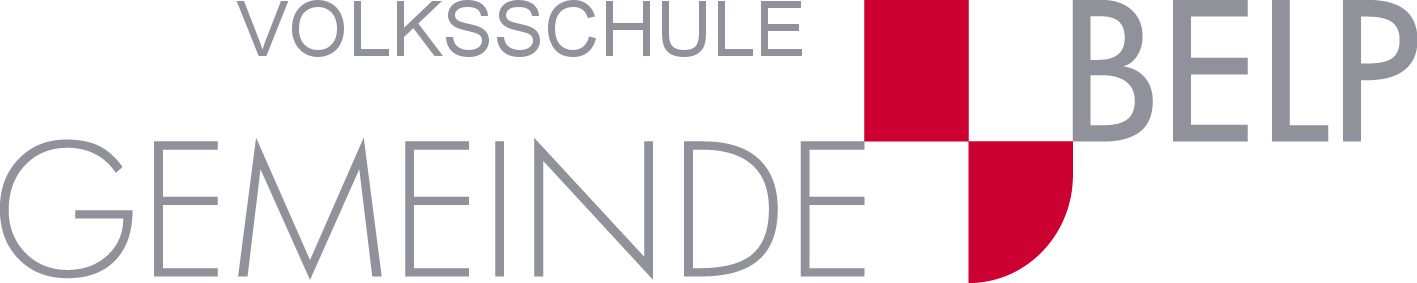 Materialien: Spiel/FreizeitKleidung/ModeBau/WohnbereichMechanik/TransportEnergie/ElektrizitätFormgebende Verfahren:TrennenReissen, schneiden, lochen, sägen, bohrenFormgebende Verfahren:UmformenKnüpfen, dinteln, zwirnen, falten, raspeln, feilen, schleifen, modelieren, kleistern, biegen, giessenFormgebende Verfahren:VerbindenKleben, nageln, schraubenFlächenbildende textile VerfahrenFlechten, nadelfilzen, fingerlisme, stricken, häkeln, Oberflächenverbindende VerfahrenSticken, nadelfilzen, perforieren, ölen, wachsen, lackieren, drucken, bemalen…